Publicado en Valencia el 31/05/2023 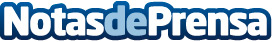 Archiff, la plataforma que hace rentables los estudios de arquitecturaDe la mano de referentes del sector como Alberto Campo Baeza, Belén Moneo, Pablo Bofill o Ramón Esteve, y de profesionales expertos en sus campos como Susana Lluna, Miguel Lozano, Maty Tchey o Paco Suay, el estudiante aprenderá las claves para gestionar y dirigir con éxito una empresa de diseño, propia o ajenaDatos de contacto:Jorge683225175Nota de prensa publicada en: https://www.notasdeprensa.es/archiff-la-plataforma-que-hace-rentables-los_1 Categorias: Nacional Madrid Cataluña Valencia Emprendedores Innovación Tecnológica Arquitectura http://www.notasdeprensa.es